2 класс 5 летнее обучение.Тема урока: Интервалы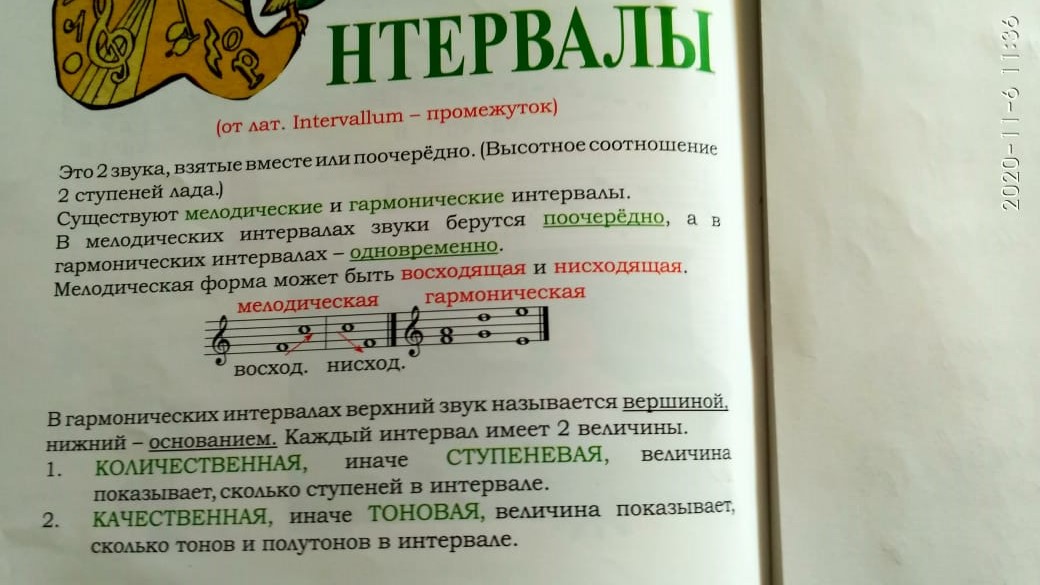 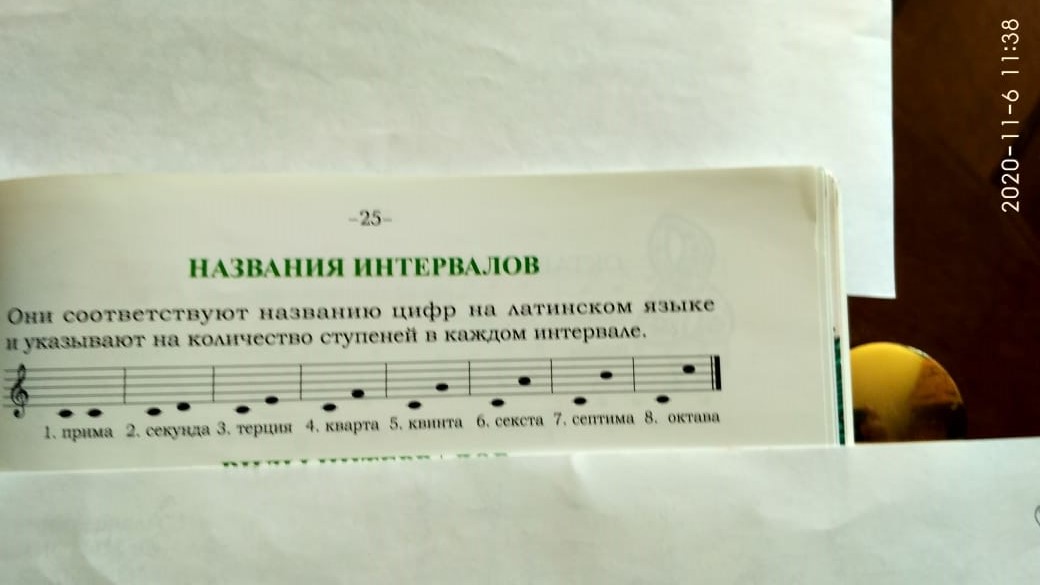 Задание: 1. Переписать эту тему в нотную тетрадь.2. Выучить правило.3. Хорошо заполнить название интервалов.4. № 175, 176 – петь со словами, дирижировать.5. Построить от звука «ре» интервалы (так же как в примере от звука «до»)Письменные задания прислать на адрес podgornova.gv@mail.ruРебята, следите и выполняйте последующие задания. Желаю вам успехов!